Kort historik om Skandinaviska Turistkyrkan BenidormDet svenska Helgelseförbundet bedrev från 1973 evangeliseringsverksamhet i Spanien. «Skandinaviska Turistkyrkan Benidorm» (STKB) etablerades i1988. STKB är ekumenisk med inskrivna medlemmar som kommer från olika trossamfund i hemländerna i Norden. I enlighet med beslut på medlemsmöte blev STKB självständigt och på 2000-talet köpte STKB kyrkolokalerna efter att kyrkan fick egen registrering hos myndigheterna i Justisdepartementet i Madrid (Entidad Religiosa 019163).Från STKBs stadgar citeras följande  målsättning:I första hand att förkunna evangeliet om Jesus Kristus för männskor från de nordiska länderna i Spanien, både fast boende och tillresande.För att nå detta mål vill STKB söka vara ett andligt och socialt hem för turister och fast boende från Norden och hålla gudstjänster, möten, föredrag och kursverksamhet så att besökande kan få:Personlig tro på Jesus Kristus och bekänna honom som Herre och Frälsare.Leva ett liv i efterföljelse och gemenskap  med Jesus Kristus och leva ett liv i gemenskap med varandra.Se sitt ansvar för sin nästa, oberoende av  ras, religion eller politisk uppfattning, och i synnerhet  finna  vägen  till vittnesbörd  och tjänst  bland fattiga och undertryckta.Verka för enhet i Kristus.Ekonomiskt stödFasta månadsgåvor och/eller enskilda gåvor till STKB kan ges på följande sätt:I Norge:      DNB konto nr. 1645 03 71541. eller VIPPS nr. 136 928.I Sverige:    Bankgiro 5610-8582, eller Plusgiro 1855826-2, eller Swish nr. 123 357 55 29I Spanien:   Sabadell bankkonto nr. ES05 0081 1120 5800 0104 0412.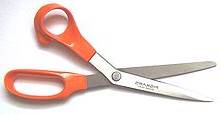        KLIPP HÄR:         Undertecknas och lämnas  under ett möte, eller sänds som bilaga til info@turistkyrkan.netANSÖKNAD OM MEDLEMSKAP I SKANDINAVISKA TURISTKYRKAN BENIDORMJag är kristen och tror på Jesus Kristus som min Frälsare, och söker härmed medlemskap i Skandinaviska Turistkyrkan BenidormNamn:Adress i  hemlandet:Adress i  hemlandet:Adress i  hemlandet:Födselsedatum :Fast telefon nr.:Mobiltelefon nr.:Mobiltelefon nr.:Epostadress:Plats och  datumUnderskrift